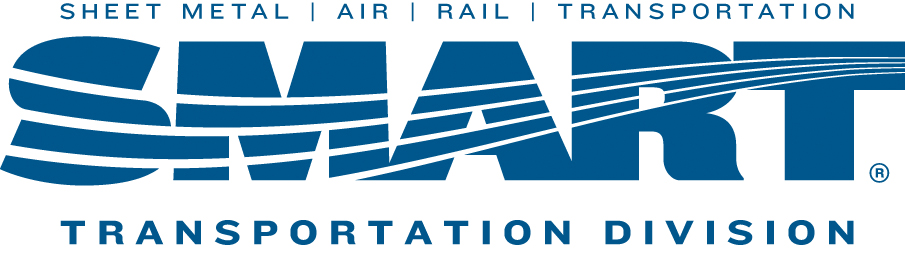 NEXT LOCAL 1440 UNION MEETING WILL BE HELD ONNovember 8th, 2022Trackside Restaurant61 New Dorp Plaza4:30PM(Directly Across from New Dorp Train Station)Agenda IncludesTally of Ballots and Election ResultsGeneral Chairman ReportThe Local 1440 moving forward in 2023**In order for your voice to be heard you must attend the meeting**